ПУТЕШЕСТВУЕМ С ИНИЦИАТИВОЙ!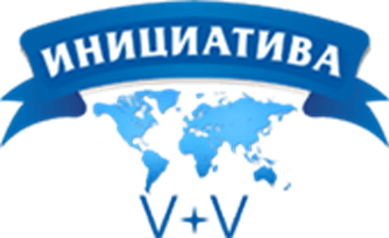 РТ, г.Казань, ул. Островского, д. 38, офис 301www.iniciativa-kzn.ruТел. +7(843)238-94-94, +7(960)048-96-15info@iniciativa-kzn.ru Предлагаем Вашему вниманию увлекательную и незабываемую экскурсию в российскую столицу валенок - город Кукмор. Своеобразная культура — живы и бережно сохраняются вековые традиции, обычаи и обряды народа. Кукморский район расположился на побережье реки Вятка. Поэты издревле называют этот район живописным и сказочным краем.  Программа 10-ти часового автобусно-пешеходной экскурсии: Выезд из Казани в 9:00 (2,5 часа в дороге). Интересная путевая информация.Посещение ОАО «Кукморский валяльно-войлочный комбинат».Посещение фирменного магазина валяльно – войлочного комбината.Обед в кафе валяльно – войлочного комбината.Экскурсия по краеведческому музею.Посещение фирменного магазина ОАО «Кукморский завод металлопосуды».Посещение ОАО «Кукморский завод металлопосуды».Посещение Петропавловской церкви.Посещение фирменного магазина швейной фабрики.19.00 - Возвращение в Казань.ДОПОЛНИТЕЛЬНО ОПЛАЧИВАЕТСЯ+ Посещение фирменного магазина валяльно – войлочного комбината, а также посещение фирменного магазина ОАО «Кукморского завода металлопосуды».Стоимость тура 10-часовогоАвтобусно-экскурсионное обслуживание, путевая информация (с расчетом на 42-47 местный автобус): *услуги гида- экскурсовода *обзорная экскурсия по Кукмору44 000 рублей на группуОАО «Кукморский валяльно-войлочный комбинат» Экскурсионное обслуживание взрослых 100 руб. ОАО «Кукморская швейная фабрика» Экскурсионное обслуживание взрослых 100 руб. Кукморский краеведческий музей Экскурсионное обслуживание взрослых 100 руб.ОАО «Кукморский завод металлопосуды» Экскурсионное обслуживание взрослых. 100 руб. Обед350-500 рублей.